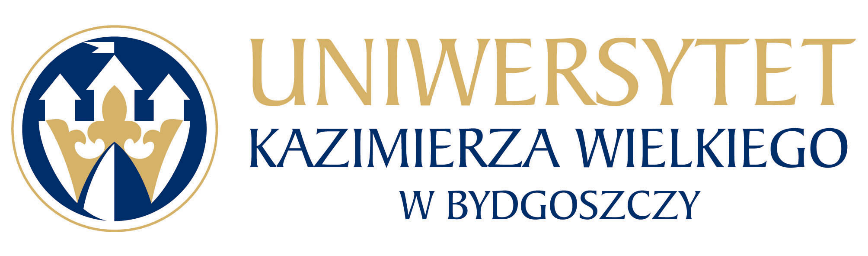 				Bydgoszcz, dn. 19. 07. 2024 r.Nr postepowania: UKW/DZP-281-D-26/2024Dotyczy: postępowania o udzielenie zamówienia publicznego, prowadzonego w trybie podstawowym na podstawie art. 275 ust. 1 ustawy Pzp, na: „Dostawa krzeseł i foteli biurowych na potrzeby Uniwersytetu Kazimierza Wielkiego w Bydgoszczy”INFORMACJA O WYBORZE NAJKORZYSTNIEJSZEJ OFERTYDziałając zgodnie z art. 253 ust. 1 pkt. 1 ustawy z dnia 11 września 2019 r. Prawo zamówień publicznych (Dz. U. z 2023 r. poz. 1605) Zamawiający – Uniwersytet Kazimierza Wielkiego w Bydgoszczy przekazuje następujące informacje:  Najkorzystniejsza oferta: „Drzewiarz-Bis” Sp. z o. o.ul. Kardynała Wyszyńskiego 46a87-600 LipnoCena oferty:  PLN – 16 518,90 - 60pkt.Termin realizacji zamówienia: 5 dni – 20 pktGwarancja: 36 miesięcy – 20 pktUzasadnienie faktyczne: Oferta złożona przez Wykonawcę „Drzewiarz-Bis” Sp. z o. o. jest zgodna z treścią SWZ i Opisem przedmiotu zamówienia. Wykonawca nie podlega wykluczeniu oraz spełnia warunki udziału w postępowaniu zawarte w Specyfikacji Warunków Zamówienia. Oferta została wybrana na podstawie kryteriów oceny ofert (cena brutto – 60% , termin realizacji zamówienia (T) - 20%; gwarancja – 20%)  i uzyskała największą liczbę punktów. Mimo, iż wartość oferty była wyższa od kwoty przeznaczonej na sfinansowanie zamówienia, Zamawiający zwiększył tę kwotę do ceny najkorzystniejszej oferty.Uzasadnienie prawne: Zamawiający, działając na podstawie art. 239 ust. 1 ustawy Pzp wybrał najkorzystniejszą ofertę na podstawie kryteriów oceny ofert określonych w Specyfikacji Warunków Zamówienia.Informacja o terminie, po upływie którego umowa może zostać zawarta Zamawiający informuje, iż zamierza zawrzeć umowę z Wykonawcą, którego oferta jest najkorzystniejsza zgodnie z art. 308 ustawy Prawo zamówień publicznych.Zestawienie ofert złożonych w postępowaniu: Kanclerz UKWmgr Renata Malaknr ofertyNazwa i adres WykonawcyIlość punktów w kryterium cenaIlość punktów w kryterium termin realizacji zamówieniaIlość punktów w kryterium  gwarancjaRAZEM1Hurtownia Krzeseł Sp. z o. o.ul. Dietricha 505-120 LegionowoOferta została odrzucona nie podlega punktacjiOferta została odrzucona nie podlega punktacjiOferta została odrzucona nie podlega punktacjiOferta została odrzucona nie podlega punktacji2Altare Sp. z o. o.ul. Warszawska 15125-547 Kielce55,6620,0020,0095,663„Drzewiarz-Bis” Sp. z o. o.ul. Kardynała Wyszyńskiego 46a87-600 Lipno60,0020,0020,00100